	Tisková zpráva Letní filmové školy Uherské Hradiště1. 8. 2019www.lfs.cz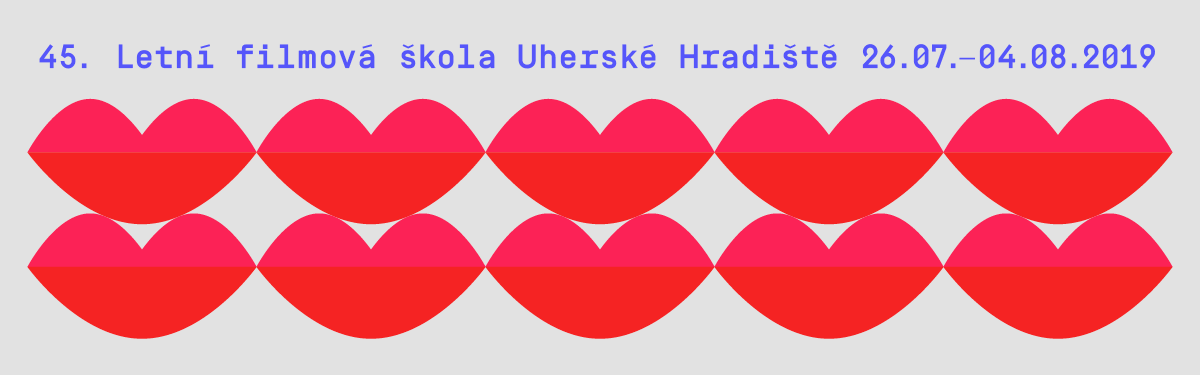 6. tisková zpráva Na Letní filmové škole uvedou v předpremiérách své filmy Marko Škop a Martin MarečekČtvrtek na Letní filmové škole patří tradičně jejímu pořadateli, tedy Asociaci českých filmových klubů. Diváci mohou v předpremiérách vidět Budiž světlo, Takové krásné šaty a Dálavu. Pořadatel Letní filmové školy Asociace českých filmových klubů se věnuje i kinodistribuci, do níž přispívá především uváděním současných artových snímků. Sekce AČFK uvádí připomíná distribuční činnost Asociace za uplynulý rok a představuje novinky chystané pro podzim 2019. Diváci si tak mohou v Uherském Hradišti připomenout japonský animovaný klenot pro všechny generace Mirai, dívka z budoucnosti, který se pyšní nominací na Oscara a který stále úspěšně putuje českými kiny. K předpremiérám patří hororový příběh Petera Stricklanda Takové krásné šaty, který do české kinodistribuce vstoupí 12. září. „Každý nový film režiséra Petera Stricklanda je s netrpělivostí očekáván nejen zástupci světových festivalů a kritiky, ale také stále se rozšiřující fanouškovskou základnou. Takové krásné šaty padnou do jeho filmografie jako ulité – opět se jedná o precizní poctu několika žánrům natočenou s obsedantní detailností,“ řekl Jan Jílek, hlavní dramaturg Letní filmové školy a koordinátor distribuce AČFK. Marko Škop společně s hercem Františkem Belešem, kameramanem Jánem Melišem a střihačem Františkem Krähenbielem uvede svůj film Budiž světlo, který si z Karlových Varů odvezl cenu za nejlepší mužský herecký výkon, zvláštní uznání ekumenické poroty i umístění v TOP 10 divácké ceny. Premiéra se chystá na 10. října. Dobrodružnou dokumentární výpravu otce a syna na daleký východ i do vlastní minulosti s názvem Dálava představí režisér Martin Mareček, který o své filmařské metodě řekl: „Na přítomnost malého štábu s nenápadnou kamerou a mikroporty, které se nesundávají, si po chvíli zvykne skoro každý, kdo přistoupí na domluvenou hru a je uvolněný. Pak se jenom režijně políčí na situace a gesta, která se opakují. Stačí vyčkat a umět situaci zaostřit, zarámovat a přitom ji nezabít. Každý film se snažím vyprávět v souladu s tématem i naladěním protagonistů. Nikam nic příliš netlačím, dávám věcem čas.“ Film z dokumentární soutěže karlovarského festivalu uvidí diváci v kinech od 7. listopadu.AČFK pokračuje i s projektem LFŠ uvádí, jehož základním cílem je propojit festival s distribucí a zapojit festivalové diváky do procesu filmové akvizice. Vždy ze tří výrazných předvybraných filmů vzešli po diváckém hlasování během LFŠ 2017 a 2018 dva vítězové - britská gay romance Na konci světa a islandské brilantní drama A dýchejte klidně. Letos diváci vybírají z britské posmutnělé romance Only You, německé buddy road-movie 25 km/h a francouzského psychologického dramatu Zkouška ohněm.Na letošní Letní filmové škole se AČFK po bezmála čtvrtstoletí rozloučí se svým Projektem 100, největší a nejprestižnější přehlídkou klasických filmů, které si v českých kinech nenechalo ujít kolem 850 000 diváků. V innogy letním kině na Masarykově náměstí promítne festival nejúspěšnější film poslední dekády přehlídky Pulp Fiction: Historky z podsvětí.Letní filmová škola ve svém závěru ještě přivítá třeba představitele Nočního krále ze seriálu Hra o trůny Vladimíra Furdíka, bulharského herce a režiséra Milka Lazarova či Marka Epsteina a Kryštofa Hádka, kteří budou s diváky diskutovat o filmu Klec. Až do soboty zůstává v Uherském Hradišti ruský režisér Alexej German ml.V pátek vyvrcholí doprovodný program představením Maloměšťáci brněnského HaDivadla. Vstupenky jsou stále v prodeji.Více informací a kompletní program naleznete na https://lfs.cz/.Hlavní pořadatel: Asociace českých filmových klubů, z. s. Hlavní partneři: innogy, Město Uherské HradištěFinanční podpora: Ministerstvo kultury ČR, Státní fond kinematografie, Zlínský kraj, Česko-polské fórum, Ministerstvo zahraničních věcí, Velvyslanectví Spojených států amerických, Rakouské kulturní fórum, Francouzský institut v Praze, Ministerstvo kultury a národního dědictví Polské republiky, Institut Adama MickiewiczePartner sekce virtuální realita: Jeden svět, Brainz, UltronPartner filmařského workshopu: LGPartner: ČEPSPartneři Industry programu: NaFilM, CinEdHlavní mediální partneři: Česká televize, Respekt, Radio 1, Český rozhlas Vltava, Radio Wave, ČTKMediální partneři: Totalfilm, ČSFD, Dokina.cz, Full Moon, Proti šedi, NaFilmu.cz, A2, 25fps, Studenta, Kinema.sk, Toxin, Deník NRegionální mediální partneři: Televize TVS, Dobrý den s Kurýrem, Slovácký deník, ČRo Zlín, Radio Zlín, Rádio ROCK MAX, inZlinOficiální cider: KingswoodOficiální partner herního programu: MindokOficiální dodavatel vína: Sdružení slováckých vinařůOficiální partner komunikace: LibliOficiální dopravce: LEO ExpressOficiální partner techniky: RepasPointOficiální vůz: Lion CarPartnerský hotel: Skanzen ModráSpolupráce: AČFK servis, Kreativní Evropa MEDIA, Národní filmový archiv, Slovenský filmový ústav, Asociace slovenských filmových klubů, Univerzita Tomáše Bati ve Zlíně, Univerzita Palackého v Olomouci, Polský institut Praha, KineDok, Mezipatra Queer Film Festival, Cinergy, EGOE, ISIC, Capsa, EPAVA Olomouc, Zlin Film Office, Městská kina Uherské Hradiště, Sběrné suroviny UH, Park Rochus, Datakal, Slovácké muzeum v Uherském Hradišti, Slovácké léto, časopis HOST, NPÚ Kroměříž, Filmová nadace, Terryho ponožky, Free Cinema, Bulharský kulturní institut, Kovokon, Kodrla, Charita Česká republika, Aquapark UH, PH Flowers, Kultura na hranici, Kino na Hranici, Sdružení přátel Těšínska, Polský institut Praha, In Situ, WFDiF, CoffeespotOficiální stránky Letní filmové školy: www.lfs.cz  www.facebook.com/filmovekluby         	https://www.facebook.com/letnifilmovaskola/Pro více informací, prosím, kontaktujte:Lenka HorákováTisková mluvčí a PRlenka.horakova@lfs.cztel.: 775 936 253